Celfyddydau Anabledd Cymru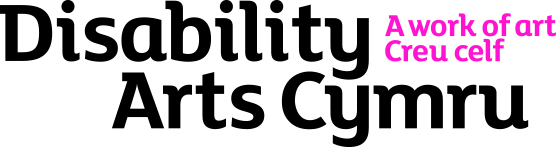 Ffurflen Monitro Cyfle CyfartalMae Celfyddydau Anabledd Cymru wedi ymrwymo i sicrhau cyfle cyfartal a cheisio hyrwyddo amrywiaeth. Fel rhan o’r ymrwymiad hwn rydym yn monitro pob cais am swydd er mwyn sicrhau ein bod yn denu ac yn dethol ymgeiswyr o bob adran o’r gymuned.  Dyna pam yr hoffem i chi lenwi’r ffurflen hon. Mae’r wybodaeth a gesglir yn ein helpu i werthuso pa mor effeithiol ydym fel cyflogwr cyfle cyfartal a dim ond at y diben hwnnw y defnyddir yr wybodaeth. Datgysylltir y ffurflen hon a chaiff ei chadw ar wahân i’ch cais am swydd, a bydd yn ddienw. Ni fydd y panel recriwtio yn ei gweld ar unrhyw adeg o’r broses o dynnu rhestr fer a recriwtio, ac NID yw’r ffurflen yn rhan o’r broses ddethol. Os ydych yn teimlo eich bod am ateb yr holl gwestiynau, gwnewch hynny, ond nid oes yn rhaid i chi.  Ticiwch fel y bo’n briodol ac yn ôl yr hyn yr ydych yn fodlon ei ateb.
Diolch i chi am lenwi’r ffurflen hon. A fyddech cystal â’i chynnwys gyda’ch ffurflen gais. Beth yw eich rhywedd?Ydych chi’n ystyried eich bod yn berson anabl? Ydw 	 Nac ydwBeth yw eich oedran? 16-21	 22-35	 36-45	 46-55	 56+Sut byddech chi’n disgrifio eich cenedligrwydd? 	
Arall (disgrifiwch os gwelwch yn dda)      Sut byddech chi’n disgrifio eich tarddiad ethnig? A.  Gwyn / Cymysg 	
Arall (disgrifiwch os gwelwch yn dda)      B. Asiaidd / Asiaidd Brydeinig  	
Arall (disgrifiwch os gwelwch yn dda)      C. Du / Du Prydeinig  	
Arall (disgrifiwch os gwelwch yn dda)      Ch. Tsieineaidd neu Grŵp Ethnig arall 	
Arall (disgrifiwch os gwelwch yn dda)      D. Nid wyf am ddatgan fy ngrŵp ethnig	A oes unrhyw ffyrdd eraill y byddech yn disgrifio eich hun nad ydynt ar y ffurflen hon?Ydych chi’n arddel eich bod yn 